Omzendbrief VI nr  / van :  	RubriekenInleidingDeze omzendbrief legt het gebruik van het Pensioenkadaster vast bij de verklaring op eer V.T. in het kader van het inkomstenonderzoek bij de toekenning op basis van een inkomstenonderzoek (zoals vastgelegd in afdeling 6 van het KB van 15 januari 2014, art. 29-32).De flux C101, ook Pensioenkadaster of eKadaster genoemd, wordt beheerd door de Federale Pensioendienst en bevat de gegevens van alle uitbetaalde wettelijke en aanvullende pensioenvoordelen vanaf 1 oktober 1980. Om die databank actueel te houden, zijn alle instellingen die pensioenvoordelen uitbetalen, wettelijk verplicht aangifte te doen van de uitbetalingen die zij in de voorafgaande maand hebben uitgevoerd. Op  20 januari 2022 werd een aanvraag tot machtiging bij de Kamer van Sociale Zekerheid en Volksgezondheid van het Informatieveiligheidscomité (IVC) ingediend. Deze laatste heeft op 1 maart 2022, onder andere voor de V.I.'s, de toegang tot en het gebruik van het Pensioenkadaster goedgekeurd, in overeenstemming met de modaliteiten zoals vastgesteld in beraadslaging nr. 07/62 van 6 november 2007, gewijzigd op 1 maart 2011, 5 februari 2013, 9 januari 2018, 8 mei 2018, 3 juli 2018, 5 maart 2019, 5 november 2019, 14 januari 2020 en 1 maart 2022 met betrekking tot de mededeling van persoonsgegevens uit het Pensioenkadaster aan diverse instellingen van sociale zekerheid.Inkomstenbewijzen voor de VOE V.T.Het Pensioenkadaster en de informatie over de betalingen die daarin worden verzameld, zouden als bewijsstukken kunnen dienen voor het opstellen van de verklaring op erewoord over de inkomsten zoals beschreven in artikelen 29 en 30 van het koninklijk besluit van 15 januari 2014 betreffende de verhoogde tegemoetkoming bedoeld in artikel 37, § 19 van de wet betreffende de verplichte verzekering voor geneeskundige verzorging en uitkeringen, gecoördineerd op 14 juli 1994. Overeenkomstig het voormelde artikel 30, kan de Dienst voor Administratieve Controle (DAC) van het RIZIV, door middel van een omzendbrief, de V.I.'s toestaan de bewijsstukken waarover zij beschikken, te gebruiken om het inkomstenbedrag te bepalen dat in het kader van de toekenning van de V.T. in aanmerking wordt genomen.De DAC bepaalt op basis van deze omzendbrief het Pensioenkadaster als bewijsstuk voor de berekening van de inkomsten die in de VOE V.T. van een gepensioneerde verzekerde in aanmerking moeten worden genomen.Het [payment] veld in het kadaster moet daarom worden geraadpleegd voor elk vermeld voordeel om de inkomsten te berekenen waarmee rekening moet worden gehouden in de VOE. Er is een brutobedrag aanwezig in het Pensioenkadaster per pensioentype [advantage].De V.I. zoekt de waarde van de pensioentypes aangegeven per gezinslid in de VOE op in het kadaster. De verschillende bruto pensioenbedragen worden nadien samen met de andere inkomsten opgeteld en het totaal gezinsinkomen te bekomen.Slechts indien er geen informatie kan worden teruggevonden in het kadaster en de verzekerde aangeeft toch over een pensioen te beschikken dat opgenomen zou moeten zijn in het Pensioenkadaster, wordt de Federale Pensioendienst gecontacteerd om het ontbrekende bedrag op te vragen. Een opzoeking in het kadaster heeft prioriteit.De codes van de types pensioen [advantage] waarvoor de bedragen kunnen voorkomen in het Pensioenkadaster bevindt zich in bijlage van de omzendbrief samen met hun code. De lijst met codes is weergegeven in bijlage 1.Naast het brutobedrag per pensioentype [advantage], zijn ook de bijkomende premies terug te vinden in het veld [contributions]. Het gaat hier over de ZIV en solidariteitsbijdragen die worden betaald op pensioenen. Indien de waarde van de premie in aanmerking genomen wordt voor de V.T. moet de V.I. dat bedrag berekenen en toevoegen op basis van de beschikbare gegevens in het Pensioenkadaster.De ZIV-bijdrage zijn een voorbeeld hiervan. De ZIV-bijdragen zijn niet opgenomen in de bruto bedragen die verschijnen in het kadaster. De V.I. moet zelf de berekening van de ZIV-bijdrage doen en toevoegen bij de waarde van het pensioen [advantage]. GebruikEen ziekenfonds kan de consultatie van het pensioenkadaster uitsluitend uitvoeren voor de leden van het V.T.-gezin die bij de V.I. zelf zijn aangesloten.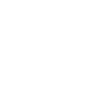 Bijlagen : CodeVolgnummer